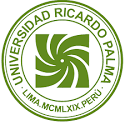 FORMATO DE CONSENTIMIENTO INFORMADOPARA USO DE DATOS PERSONALESYo,                                                          , identificado con DNI N°                         , por medio del presente documento, brindo mi consentimiento a la Universidad Ricardo Palma, a efectos de que realice el tratamiento de mis datos personales para la finalidad de dar acceso a                                                          a la información de mi desempeño académico, de conformidad con lo establecido en la Ley N° 29733, Ley de Protección de Datos Personales y su Reglamento, aprobado por Decreto Supremo N° 003-2013-JUS.Asimismo, confirmo que he sido debidamente informado previo a este consentimiento del uso y tratamiento que se dará a mis datos personales, por lo que emito mi consentimiento:   ACEPTO   NO ACEPTOFirma y huella del titular de los datos personales-------------------------------------------------                             Nombre:                              DNI: